PEMERINTAH KABUPATEN PANGANDARAN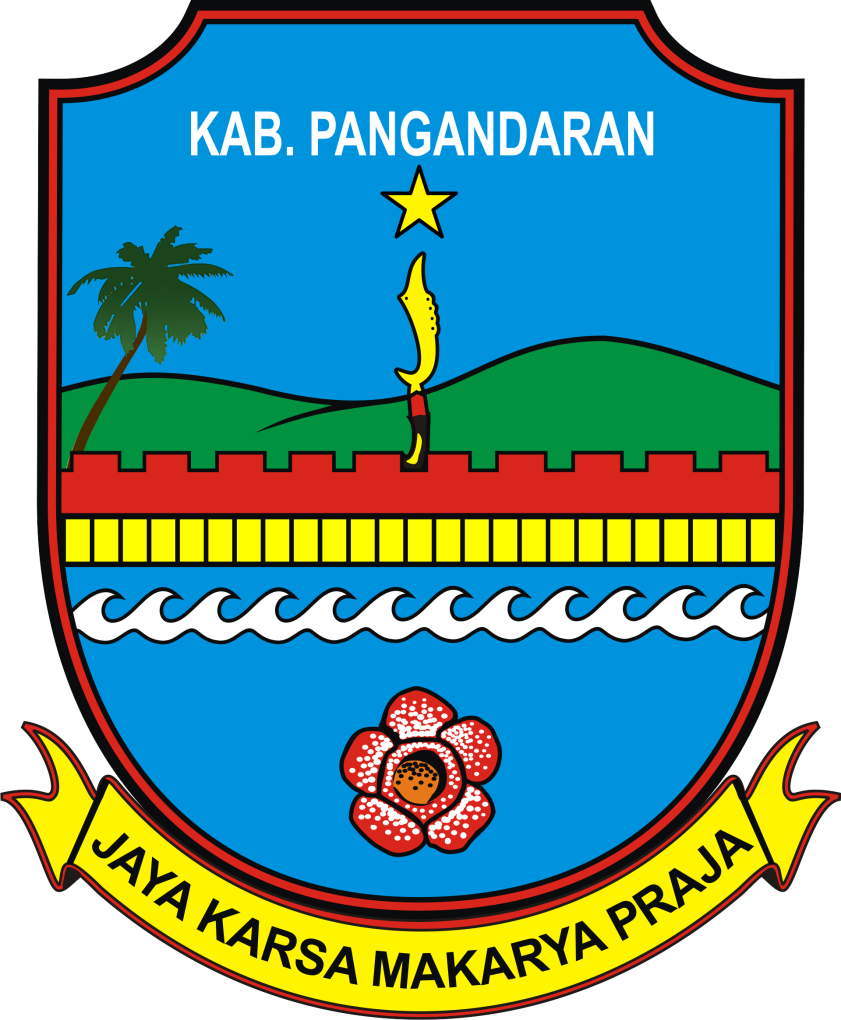 BADAN PENANGGULANGAN BENCANA DAERAHJl. Raya Karangbenda Nomor : 635 Telp./Fax ( 0265 ) 7500155 Kode Pos 46393Website : https://www.bpbd.pangandarankab.go.id Email: bpbdkab.pangandaran@yahoo.co.id / bpbdpangandaran@gmail.comPEMERINTAH KABUPATEN PANGANDARANBADAN PENANGGULANGAN BENCANA DAERAHJl. Raya Karangbenda Nomor : 635 Telp./Fax ( 0265 ) 7500155 Kode Pos 46393Website : https://www.bpbd.pangandarankab.go.id Email: bpbdkab.pangandaran@yahoo.co.id / bpbdpangandaran@gmail.comPEMERINTAH KABUPATEN PANGANDARANBADAN PENANGGULANGAN BENCANA DAERAHJl. Raya Karangbenda Nomor : 635 Telp./Fax ( 0265 ) 7500155 Kode Pos 46393Website : https://www.bpbd.pangandarankab.go.id Email: bpbdkab.pangandaran@yahoo.co.id / bpbdpangandaran@gmail.comPEMERINTAH KABUPATEN PANGANDARANBADAN PENANGGULANGAN BENCANA DAERAHJl. Raya Karangbenda Nomor : 635 Telp./Fax ( 0265 ) 7500155 Kode Pos 46393Website : https://www.bpbd.pangandarankab.go.id Email: bpbdkab.pangandaran@yahoo.co.id / bpbdpangandaran@gmail.comPERJANJIAN KINERJA TAHUN 2019PERJANJIAN KINERJA TAHUN 2019PERJANJIAN KINERJA TAHUN 2019PERJANJIAN KINERJA TAHUN 2019Dalam rangka mewujudkan manajemen pemerintahan yang efektif, transparan dan akuntabel serta berorientasi pada hasil, kami yang bertandatangan di bawah ini :Dalam rangka mewujudkan manajemen pemerintahan yang efektif, transparan dan akuntabel serta berorientasi pada hasil, kami yang bertandatangan di bawah ini :Dalam rangka mewujudkan manajemen pemerintahan yang efektif, transparan dan akuntabel serta berorientasi pada hasil, kami yang bertandatangan di bawah ini :Dalam rangka mewujudkan manajemen pemerintahan yang efektif, transparan dan akuntabel serta berorientasi pada hasil, kami yang bertandatangan di bawah ini :Nama:ARIF WIJAYA SUDARSONOARIF WIJAYA SUDARSONOJabatan:Kepala Seksi Penanganan Kebakaran Badan Penanggulangan Bencana Daerah Kabupaten PangandaranKepala Seksi Penanganan Kebakaran Badan Penanggulangan Bencana Daerah Kabupaten PangandaranSelanjutnya disebut pihak pertamaSelanjutnya disebut pihak pertamaSelanjutnya disebut pihak pertamaSelanjutnya disebut pihak pertamaNama:H. ADENG SURATMAN, SPH. ADENG SURATMAN, SPJabatan:Kepala Bidang Pemadam Kebakaran dan Penyelamatan Badan Penanggulangan Bencana Daerah Kabupaten PangandaranKepala Bidang Pemadam Kebakaran dan Penyelamatan Badan Penanggulangan Bencana Daerah Kabupaten PangandaranSelaku atasan pihak pertama, selanjutnya disebut pihak keduaSelaku atasan pihak pertama, selanjutnya disebut pihak keduaSelaku atasan pihak pertama, selanjutnya disebut pihak keduaSelaku atasan pihak pertama, selanjutnya disebut pihak keduaPihak pertama berjanji akan mewujudkan target kinerja yang seharusnya sesuai lampiran perjanjian ini, dalam rangka mencapai target kinerja jangka menengah seperti yang telah ditetapkan dalam dokumen perencanaan. Keberhasilan dan kegagalan pencapaian target kinerja tersebut menjadi tanggung jawab kami.Pihak pertama berjanji akan mewujudkan target kinerja yang seharusnya sesuai lampiran perjanjian ini, dalam rangka mencapai target kinerja jangka menengah seperti yang telah ditetapkan dalam dokumen perencanaan. Keberhasilan dan kegagalan pencapaian target kinerja tersebut menjadi tanggung jawab kami.Pihak pertama berjanji akan mewujudkan target kinerja yang seharusnya sesuai lampiran perjanjian ini, dalam rangka mencapai target kinerja jangka menengah seperti yang telah ditetapkan dalam dokumen perencanaan. Keberhasilan dan kegagalan pencapaian target kinerja tersebut menjadi tanggung jawab kami.Pihak pertama berjanji akan mewujudkan target kinerja yang seharusnya sesuai lampiran perjanjian ini, dalam rangka mencapai target kinerja jangka menengah seperti yang telah ditetapkan dalam dokumen perencanaan. Keberhasilan dan kegagalan pencapaian target kinerja tersebut menjadi tanggung jawab kami.Pihak kedua akan melakukan supervisi yang diperlukan serta akan melakukan evaluasi terhadap capaian kinerja dari perjanjian ini dan mengambil tindakan yang diperlukan dalam rangka pemberian penghargaan dan sanksi.Pihak kedua akan melakukan supervisi yang diperlukan serta akan melakukan evaluasi terhadap capaian kinerja dari perjanjian ini dan mengambil tindakan yang diperlukan dalam rangka pemberian penghargaan dan sanksi.Pihak kedua akan melakukan supervisi yang diperlukan serta akan melakukan evaluasi terhadap capaian kinerja dari perjanjian ini dan mengambil tindakan yang diperlukan dalam rangka pemberian penghargaan dan sanksi.Pihak kedua akan melakukan supervisi yang diperlukan serta akan melakukan evaluasi terhadap capaian kinerja dari perjanjian ini dan mengambil tindakan yang diperlukan dalam rangka pemberian penghargaan dan sanksi.Parigi, 1 Februari 2019Pihak Kedua,H. ADENG SURATMAN, SPPenata, Tk I, III/dNIP.19620516 198708 1 001Pihak Kedua,H. ADENG SURATMAN, SPPenata, Tk I, III/dNIP.19620516 198708 1 001Pihak Kedua,H. ADENG SURATMAN, SPPenata, Tk I, III/dNIP.19620516 198708 1 001Pihak Pertama,ARIF WIJAYA SUDARSONOPenata Tk. I, III/d19671123 199003 1 003